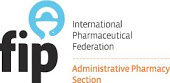 Social and Administrative Pharmacy Section Elections Nomination Form 20211. Position being sought: SAPS Treasurer or SAPS Executive Committee Position2. Candidate Information:3. List experience within FIP and/or other professional organisations and any FIPCongresses attended.4. List experience related to the position being sought5. Motivation for nomination (max 200 words)This form should be submitted with the candidate’s CV (maximum 3 pages) and a maximum3-minutes video to the FIP SAPS Secretary at saps@fip.org no later than 1pm CEST 15th August 2021Email subject: [FIP SAPS (position) Nomination] (name)Name:FIP Membership Number:Address and Country:Email:Telephone: